FINANCIAL REPORT 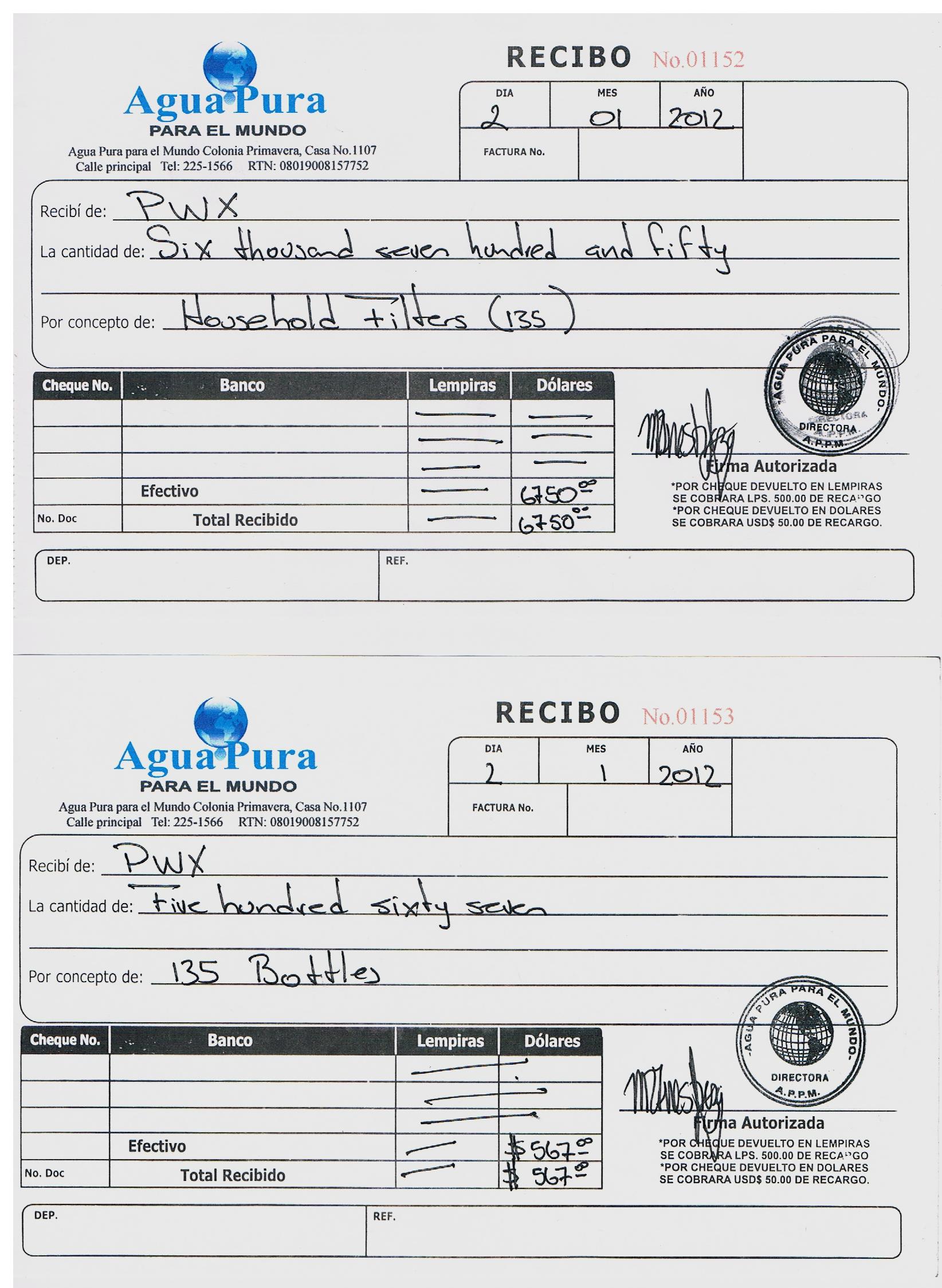 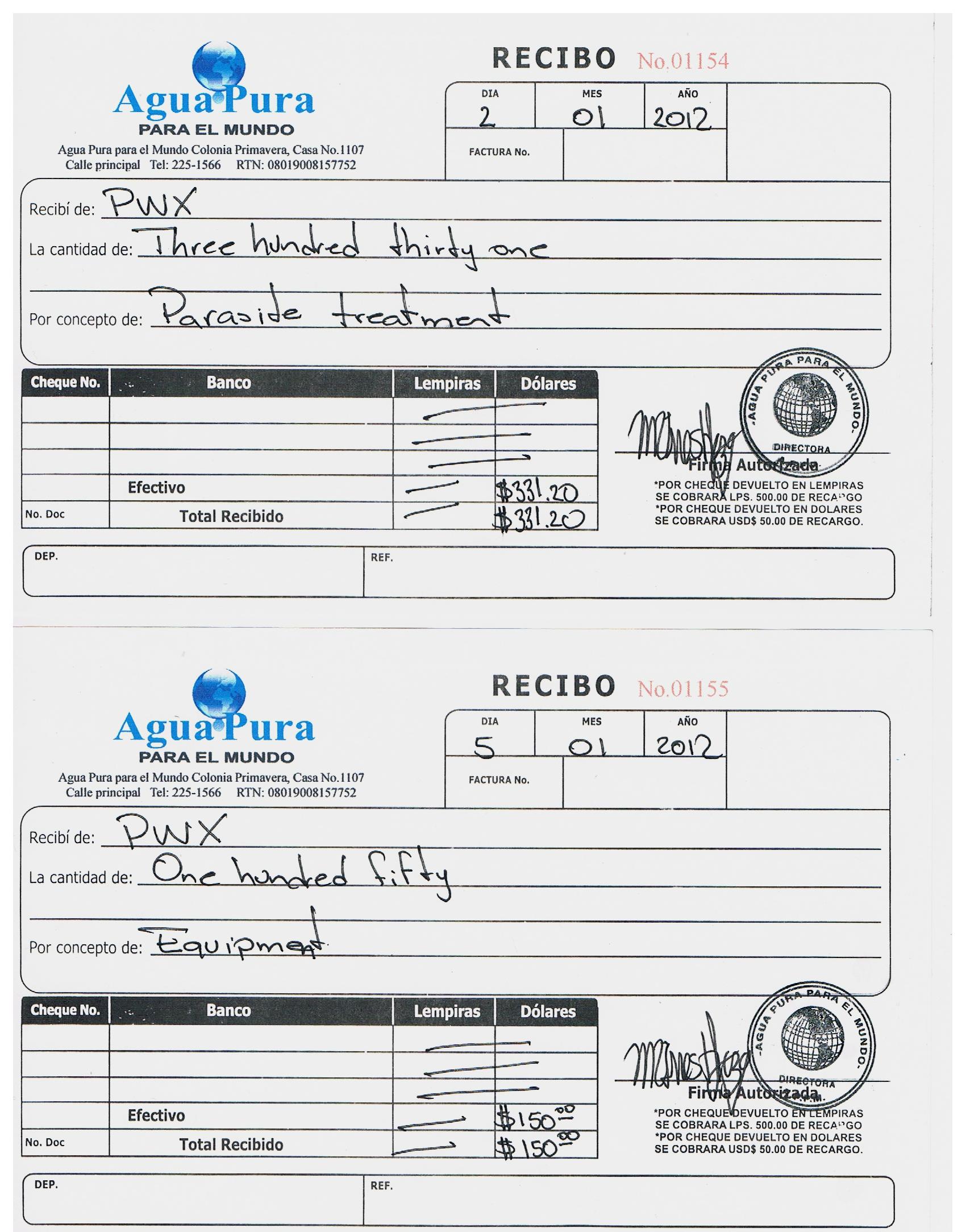 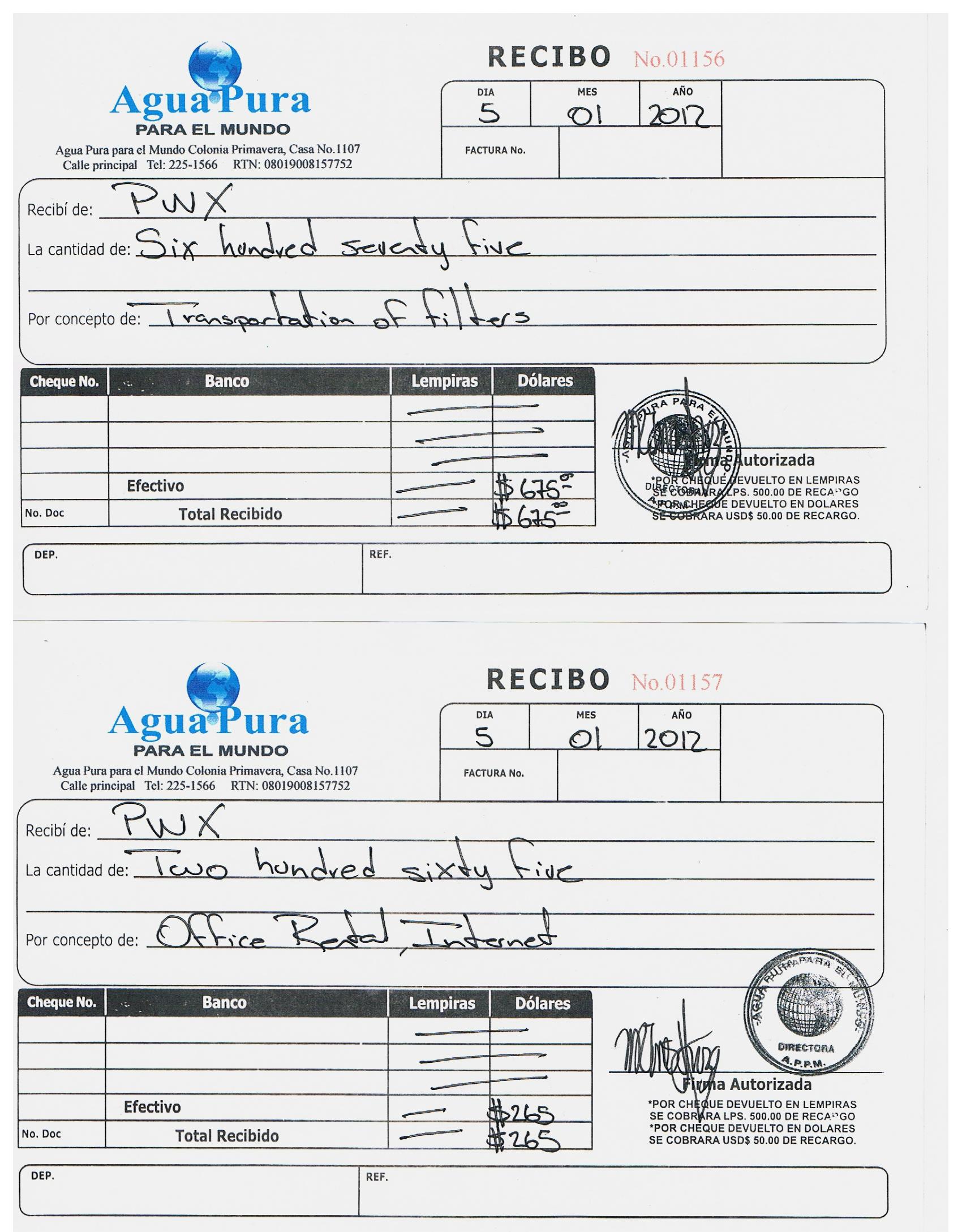 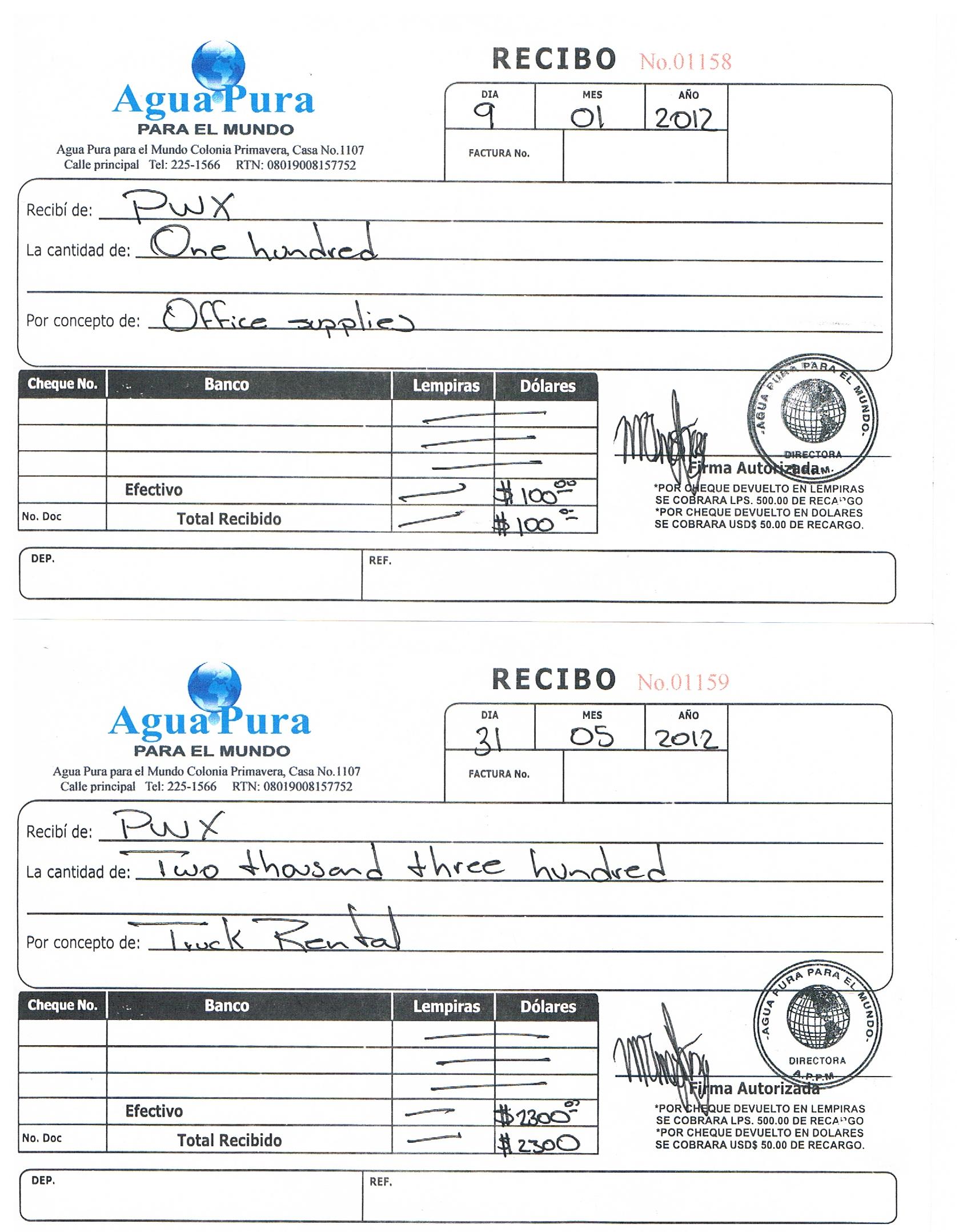 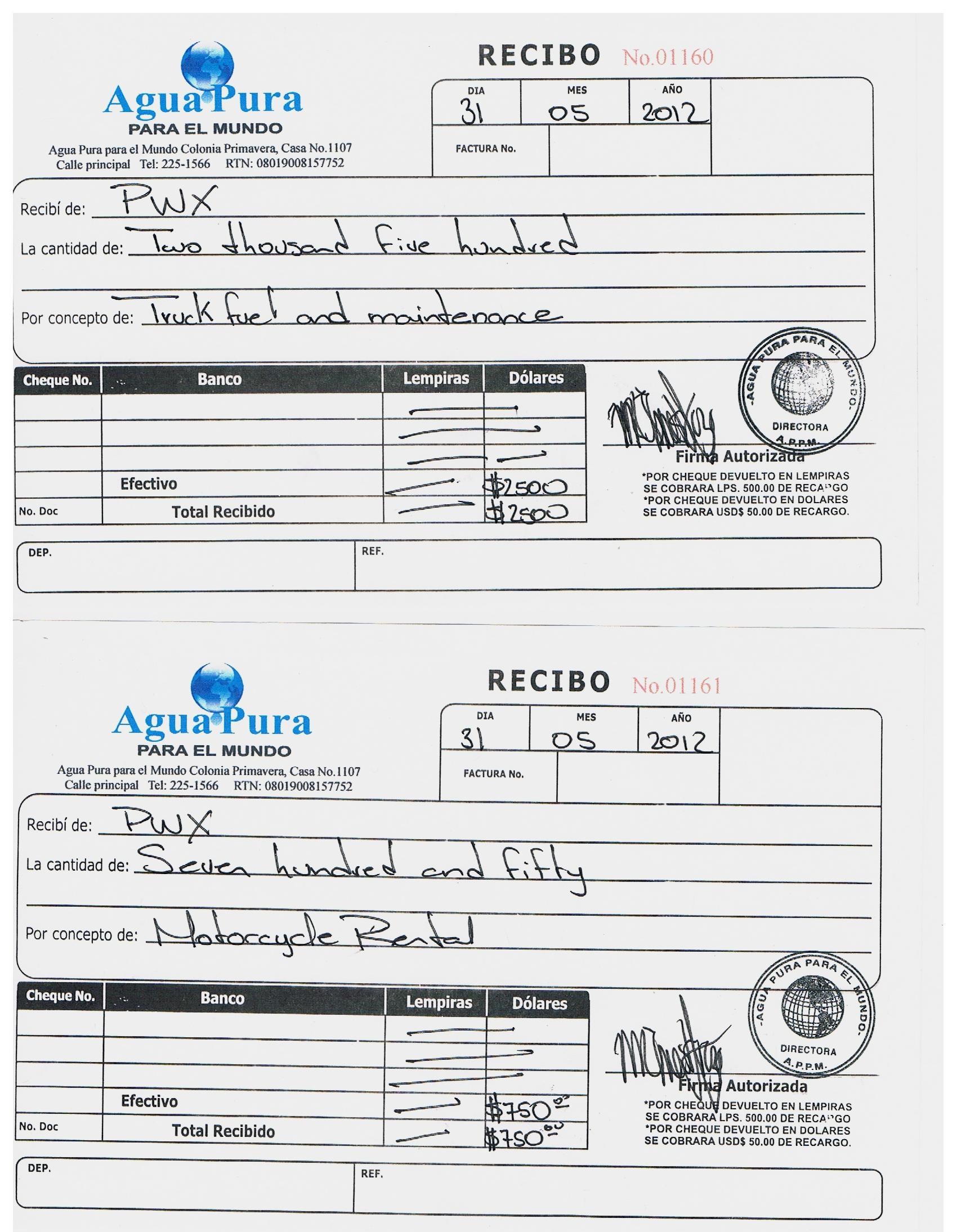 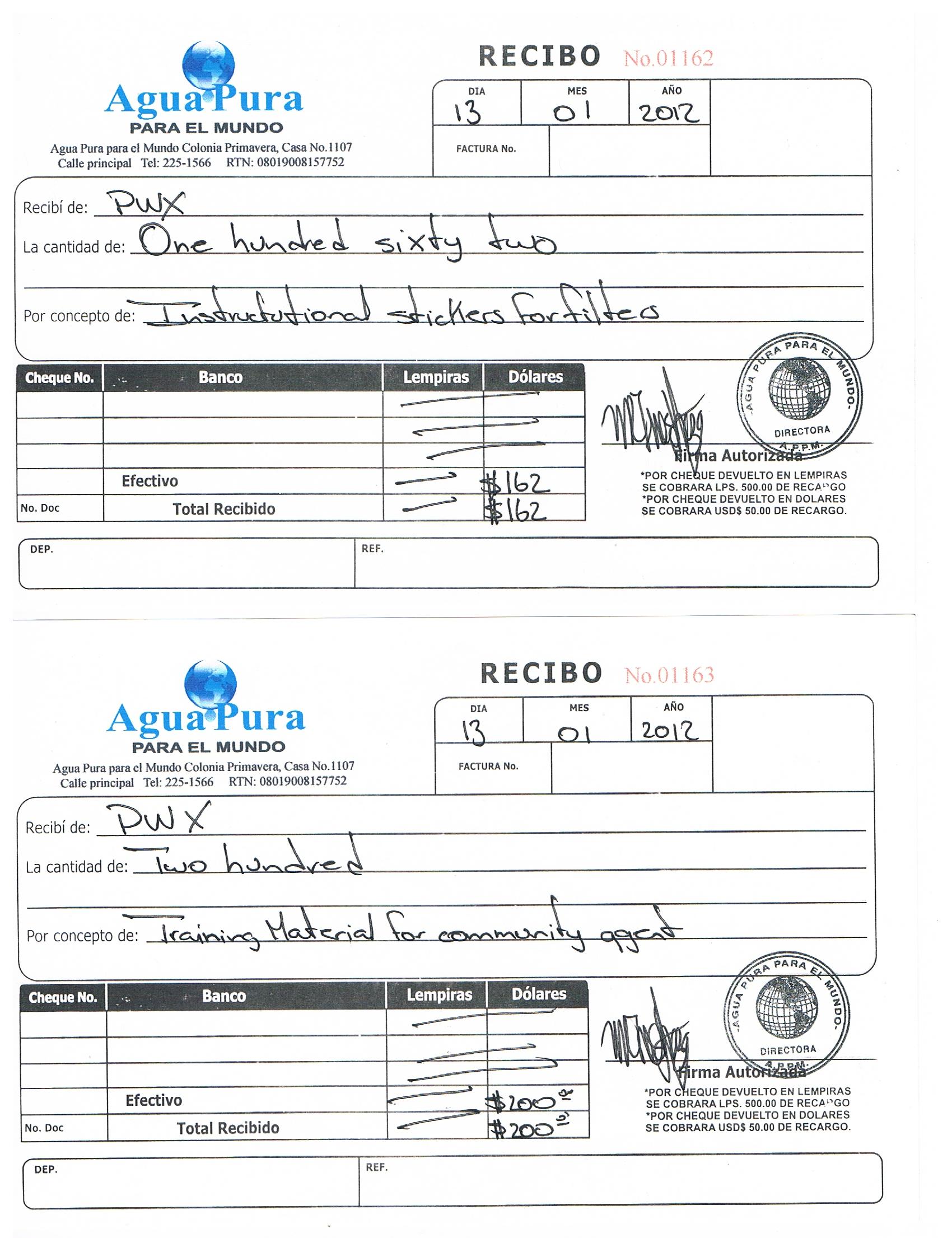 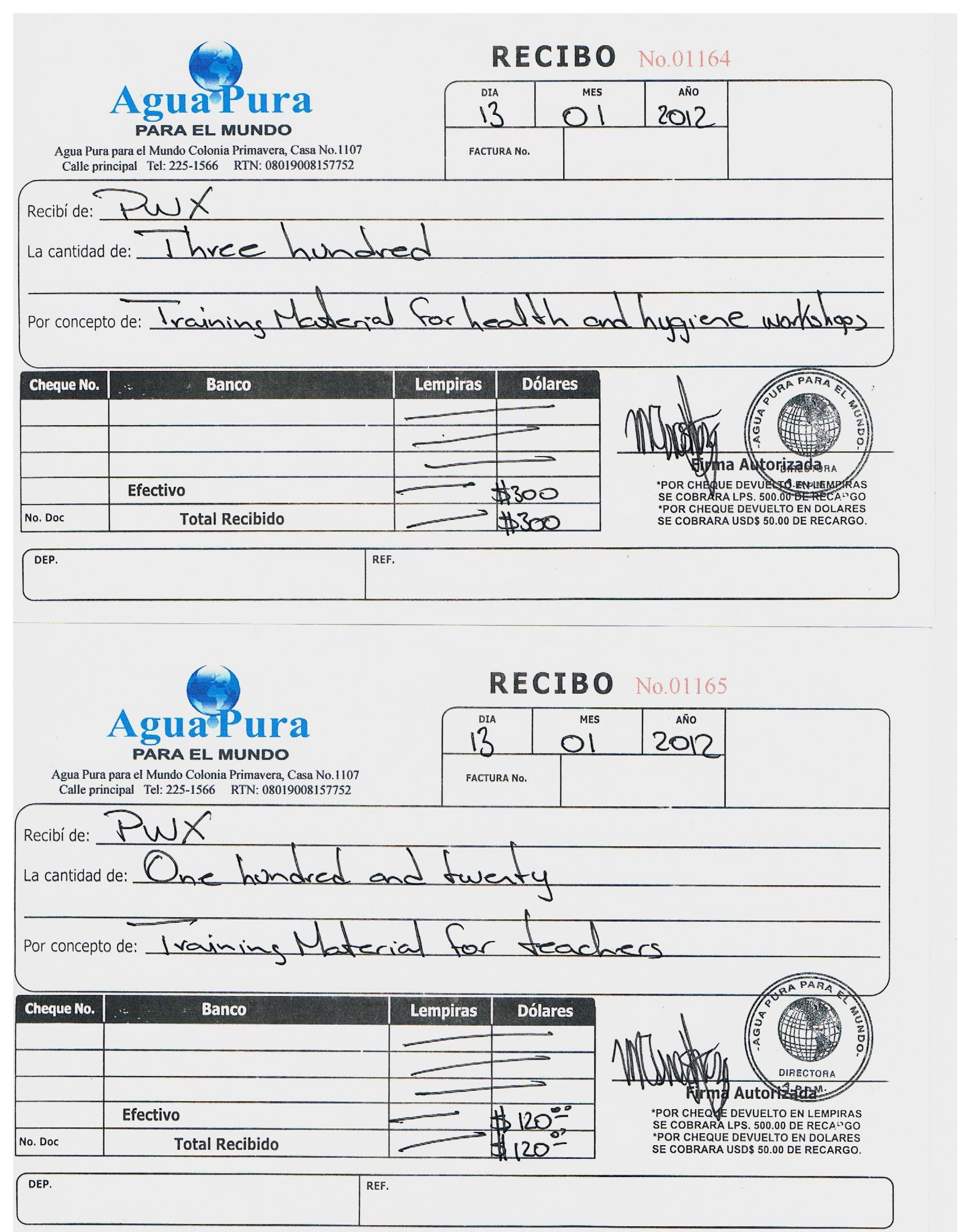 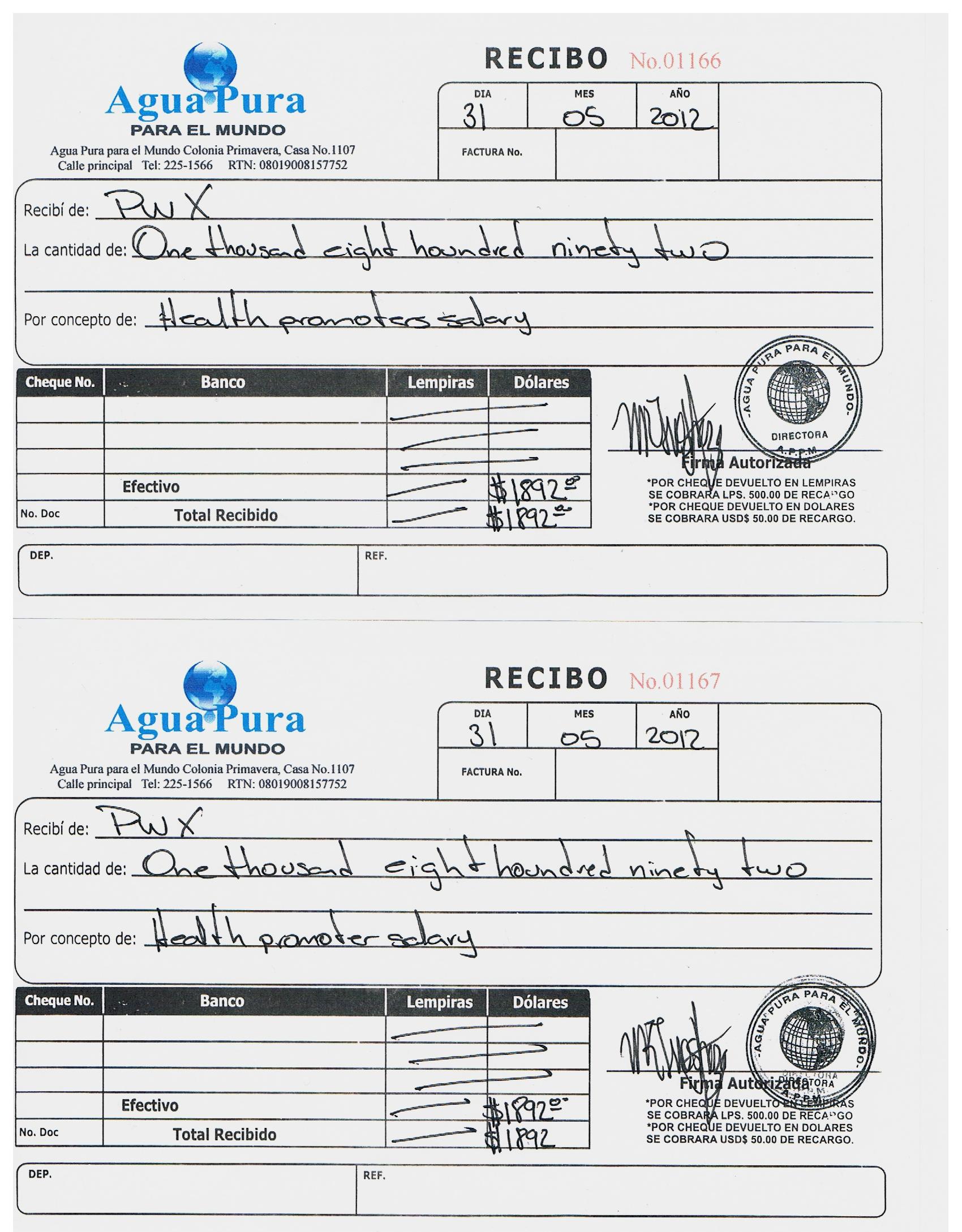 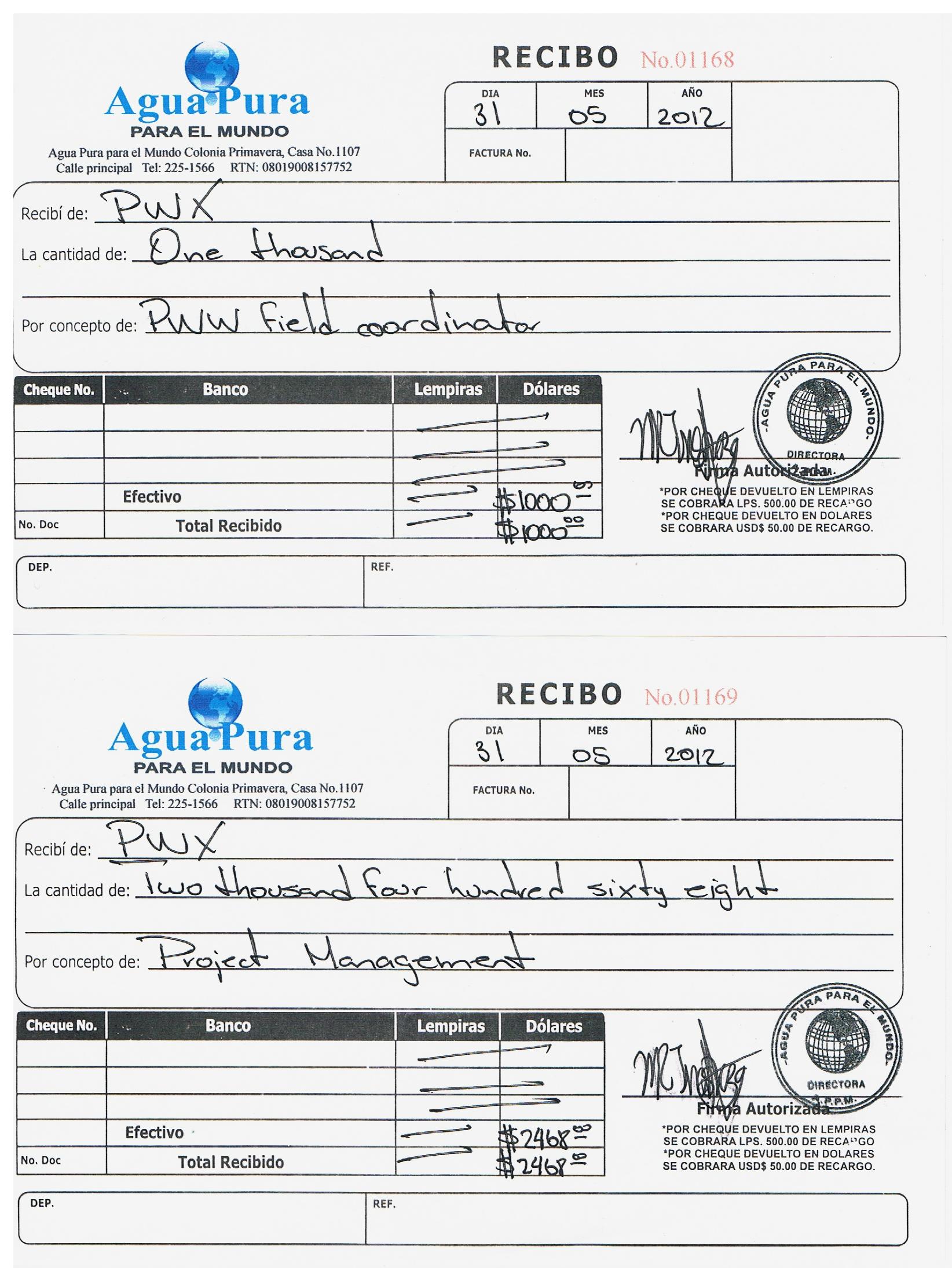 